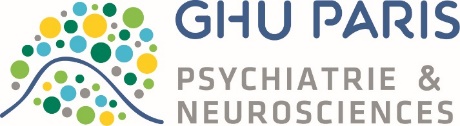 INTITULE DU POSTEVOUS SOUHAITEZ REJOINDRE UN ACTEUR HOSPITALIER MAJEUR DANS LA PRISE EN CHARGE EN PSYCHIATRIE ET NEUROSCIENCES ? Le Groupe Hospitalier Universitaire Paris psychiatrie & neurosciences est né le 1er janvier 2019 des rapprochements des hôpitaux Sainte-Anne, Maison Blanche et Perray-Vaucluse.  Leader dans le soin, l’enseignement et la recherche portant sur les maladies mentales et le système nerveux, le GHU Paris emploie 5600 hospitaliers répartis dans 100 sites parisiens, ainsi que des unités à dimension médico-sociale dans le 91 et le 93. Le GHU Paris assure la prise en charge de proximité, de recours et de spécialité des Parisiens dans toutes les disciplines associées à la santé mentale et au cerveau au sein de 170 structures réparties dans la capitale.  2 ‘ chrono pour connaître le GHU Paris en images animées www.ghu-paris.fr / Linkedn Ghu Paris / Twitter @GhuParisSiège : Site Sainte-Anne, 1 rue Cabanis 75014 ParisDESCRIPTION DE LA DIRECTIONResponsable du C3RP : Dr Isabelle AMADOLe C3RP est intégré au service hospitalo-universitaire de psychiatrie (SHU) du pôle 15 du GHU qui est le service historique de Ste Anne où fut mis en évidence pour la première fois l’efficacité des neuroleptiques en 1952 par les Professeurs Deniker et Delay. Plus précisément, le C3RP est, depuis 2008, une plateforme de remédiation cognitive et de réhabilitation psychosociale qui a été soutenue par l’ARS depuis 2011. Elle dispense pour les Parisiens, en santé mentale, des thérapies psychosociales en vue d’atteindre le rétablissement. Le C3RP a grandi en parallèle du mouvement Réhab en France, débutant son activité en mixant soin et validation de techniques de remédiation innovantes (PHRC Recos 2008).  Ainsi cette unité permet la mise en œuvre de soins de réhabilitation psychosociale centrés sur la période charnière de transition grand enfant/adolescent/jeune adulte. L’implantation « bipolaire » a d’emblée été conçue dans une articulation entre thérapies psychosociales et prises en charge de secteur et de proximité : sur le pôle 15 avec l’ensemble des unités ambulatoires de ce pôle (C3RP-SHU et son antenne sur le centre de jour Paris Brune du 15ème arrondissement) ; sur le pôle 16 au sein d’un hôpital de jour (HDJ) pour adultes, l’Unité de Soins Psycho Sociaux (USPS), une unité d’accueil pour adolescents et jeunes adultes (AAJA) et l’unité infanto-juvénile (I08) pour les enfants. DESCRIPTION DU POSTEAccueil physique et téléphonique des patients et usagers, tenue de tableau de bords, prises de RDV, rédaction de CR et courriers, transmission d’information. MISSIONSElaboration et gestion du planning d’enseignement DIU Réhabilitation psychosocialeGestion des arrivées et départs des médecins Tenue et mise à jour des publications du service par mail et/ou via les réunions Etat-Major hebdomadaire (pochette à mettre à jour) , Cheffe de serviceGestion des demandes d’accès aux dossiers patients + réquisitions de dossier via la direction des affaires juridiques et des usagersGestion et organisation des consultations des médecins référents / Gestion des dossiers médicaux (mise à jour, archivages…)Frappe et mise en page des courriers de consultation + courriers généraux du service  Gestion des mails et tenue de l’agenda Organisation des réunions de service Ouverture et répartition du courrier du C3RPAccueil physique et téléphonique des patients et usagers Recensement et centralisation des RCP du service, archivage des documents de la RCPRecensement et centralisation des patients anonymisés du serviceTenue des protocoles de recherche pour les aspects réglementaires, les convocations des patients et les liens administratifs avec les centres collaboratifs et la direction de la recherche clinique.PROFIL Maitrise des outils informatiques : Word, ExcelMaitrise des logiciels Cortexte et EGTT serait un plusPolyvalenceRéactivité et dynamismeRespecter la confidentialitéCapacité à transmettre des informations orales et écritesCapacité à être rigoureux et à organiser dans son travail Capacité à être disponible et à s’adapter aux changementsObligation de se conformer aux dispositions prévues par le règlement intérieur de l’établissement,Obligation de porter une tenue vestimentaire adaptée au poste de travail, et de respecter les règles d’hygiène en vigueur,Obligation de servir : exercice personnel et exclusif des fonctions,Obligations à l’égard de l’administration : discrétion professionnelle, moralité et dignité, réserve et neutralité,Obligations à l’égard des tiers : impartialité et probité, secret professionnel.CONTACTDr Isabelle AMADO, Praticien hospitalier, responsable du C3RP et sa collaboratrice Dr Mona MOUALLA, Praticien hospitalieri.amado@ghu-paris.fr / m.moualla@ghu-paris.frEmeric BLONDEAU, Cadre Administratif du Pôle Hospitalo-Universitaire du pôle 15,e.blondeau@ghu-paris.fr / Tel : 01.45.65.71.62Typhaine GUERNION, Cadre Supérieure de Pôle Pôle Hospitalo-Universitaire Psychiatrie & Neurosciences, Paris 15ème, GHU, Site Sainte-Anne t.guernion@ghu-paris.fr / Tel : 01.45.65.81.61Temps de travailTemps PleinStatut CDDGradeAMA/Adjoint AdministratifIntitulé du posteSecrétariat du C3RPLieux de travailGHU Paris –SHU/S14Organisation du travailPrésentielHoraires9 h – 16 h 30Spécificités liées à la fonctionPoste à pourvoir à compter du Dès que possibleCandidatures à adresserm.guiziou@ghu-paris t.guernion@ghu-paris.fr